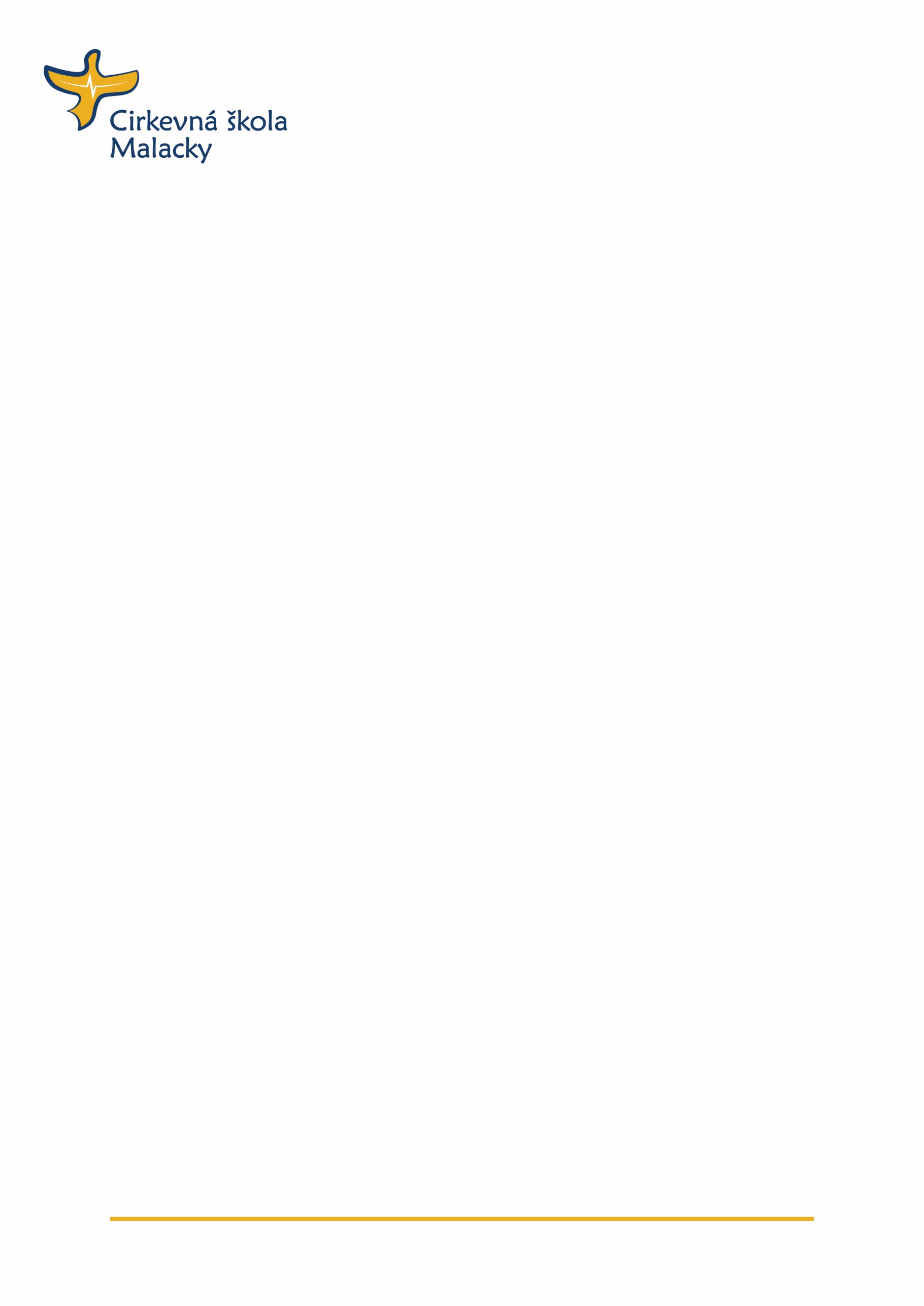 INTERNÁ SMERNICA č. 02/2020o vnútornom režime školy v školskom roku 2020/2021(aktualizácia 5.2. 2021)Malacky dňa 26. augusta 2020					Mgr. Daniel Masarovič										 riaditeľČlánok 1Úvodné ustanovenieRiaditeľ školy vydáva túto internú smernicu, ktorej predmetom je stanoviť jednotné usmernenie k organizácii a podmienkam výchovy a vzdelávania žiakov Spojenej školy sv. Františka Assiského, Kláštorné nám. 1, 901 01 Malacky po dobu trvania pandémie ochorenia COVID-19. Cieľom dokumentu je vymedziť základné prevádzkové podmienky, ktoré sa líšia od štandardných podmienok vyplývajúcich zo školských, hygienických, pracovnoprávnych a ďalších predpisov pre potreby dodržiavania protiepidemických opatrení a odporúčaní.Smernica je vypracovaná v zmysle zákona č. 245/2008 Z. z. o výchove a vzdelávaní (školský zákon) a dokumentov vydaných Ministerstvom školstva, vedy, výskumu a športu SR pre dané kategórie škôl, ktoré sú organizačnými zložkami cirkevnej školy - „Organizácia a podmienky výchovy a vzdelávania v základných školách pre školský rok 2020/2021“ a „Organizácia a podmienky výchovy a vzdelávania v stredných školách, pracoviskách praktického vyučovania, jazykových školáchpre školský rok 2020/2021“.Smernica bude podliehať pravidelnej aktualizácii, v zmysle aktuálnych hygienicko-epidemiologických nariadení a rozhodnutí Úradu verejného zdravotníctva SR (ďalej „ÚVZ SR“), ministerstva školstva, zriaďovateľa školy a iných kompetentných verejných orgánov a inštitúcií. Niektoré protiepidemické nariadenia budú podľa aktuálnej situácie stanovené v osobitnej špecifikácii nad rámec tejto smernice a podľa potreby budú tiež konzultované s Regionálnym úradom verejného zdravotníctva (ďalej „RÚVZ“).Obsah a forma všetkých výchovno-vzdelávacích aktivít a záujmových činností bude volená tak, aby boli zaistené hygienicko-epidemiologické opatrenia určené touto smernicou a záväznými aktuálnymi nariadeniami ÚVZ SR a RÚVZ, ktoré nie sú touto smernicou dotknuté a majú vyšší ochranný charakter.Smernica je záväzná pre všetkých zamestnancov a žiakov Spojenej školy sv. Františka Assiského, Kláštorné nám. 1, 901 01 Malacky a všetky ostatné dotknuté osoby (zákonných zástupcov žiakov, návštevy).Článok 2Všeobecné  usmernenia a opatrenia školyV závislosti od vývoja pandemickej situácie a nariadení vyššie spomenutých inštitúcií bude organizácia vyučovania a štruktúra vyučovacieho dňa na škole podliehať primeraným zmenám (úprava rozvrhu, úprava vnútorného časového členenia vyučovacieho dňa).Obsah a forma výchovno–vzdelávacích činností sa prispôsobia zloženiu konkrétnej skupiny, úrovni vedomostí, znalostí a zručností jej členov a tak, aby boli zaistené všetky aktuálne platné hygienicko–epidemiologické opatrenia.Základné preventívne protiepidemické opatrenie spočíva v uplatňovaní princípu osobnej zodpovednosti „ROR“ – rúška, odstupy, ruky. Nosenie rúška je opatrením na obmedzenie priestorovej distribúcie kvapôčok telesných tekutín. Dodržiavanie fyzického odstupu je opatrením smerujúcim k minimalizácii osobných kontaktov a na obmedzovanie skupinových aktivít. Dezinfekcia rúk je opatrenie eliminujúce prenos infekcie z kontaminovaného povrchu na sliznice.Nikto s príznakmi infekcie dýchacích ciest, ktoré by mohli zodpovedať známym príznakom COVID-19 (zvýšená telesná teplota, kašeľ, zvracanie, kožná vyrážka, hnačky, náhla strata chuti a čuchu, iný príznak akútnej infekcie dýchacích ciest) nesmie vstúpiť do priestorov školy. V prípade podozrenia na ochorenie COVID–19 bude škola bezodkladne riešiť vzniknutú situáciu s miestnym príslušným RÚVZ.Všetci zamestnanci, žiaci, zákonní zástupcovia a iné osoby sa musia v škole riadiť okrem ochranných opatrení určených v tejto smernici aj všeobecnými opatreniami ÚVZ SR a pokynmi RÚVZ.Pri vstupe do budovy školy sú všetky osoby povinné vykonať dezinfekciu rúk.Dodržiavanie ďalších opatrení závisí od toho, v akej epidemiologickej rovine školského semafora sa škola v daný čas nachádza. Rozlišujeme zelenú fázu, oranžovú fázu a červenú fázu. Zelená fáza predstavuje stav, kedy škola nemá žiadneho potvrdeného pozitívneho žiaka či zamestnanca (čiže pokiaľ sú žiaci alebo zamestnanci podozriví z ochorenia na COVIS-19, tak je škola v zelenej fáze). Oranžová fáza znamená, že škola má žiaka alebo zamestnanca s potvrdením COVID-19 ochorením alebo nariadením ÚVZ SR. Červená fáza predstavuje situáciu, kedy má škola viaceré prípady pozitivity u žiakov alebo zamestnancov a po nariadení ÚVZ SR.Článok 3Hygienicko–epidemiologické opatrenia školy  - zelená fáza Zamestnanec školy Zamestnanec je povinný predložiť po každom prerušení dochádzky v trvaní viac ako tri po sebe nasledujúce dni (víkendy a sviatky sa započítavajú) písomné „Vyhlásenie zamestnanca školy o bezinfekčnosti“. Vyhlásením potvrdzuje, že neprejavuje príznaky prenosného ochorenia a nemá nariadené karanténne opatrenie, prípadne PN vystavené príslušným lekárom (príloha č. 1). Dotazník pre zamestnancov je k dispozícii u personalistky školy a na vrátnici.Zamestnanec je povinný predložiť tlačivo „Čestné vyhlásenie o bezinfekčnosti (za seba) a súhlas so spracovaním osobných údajov“ (príloha č. 1a), ktorým preukazuje platný negatívny test na ochorenie COVID-19 alebo výnimku z testovania. Na čestnom vyhlásení uvedie dátum vykonania testu. Spolu s čestným vyhlásením predkladá aj kópiu potvrdenia negatívneho výsledku testu na ochorenie COVID-19 alebo potvrdenie o výnimke. Čestné vyhlásenie sa spolu s potvrdením predkladá vždy opakovane po ukončení platnosti testu (podľa aktuálnych pravidiel COVID AUTOMATU platí 7 kalendárnych dní) alebo po ukončení platnosti potvrdenia o výnimke. Zamestnanec je povinný oboznámiť sa s oznámením „Informácie pre dotknuté osoby“ (príloha č. 4).Organizuje presuny skupín žiakov, pohyb po chodbách, návštevu toaliet či spoločných priestorov tak, aby boli minimalizované kontakty medzi skupinami, jednotlivcami 
i zamestnancami školy. Je povinný nosiť rúško vo všetkých priestoroch školy (v interiéri i exteriéri). Pedagogický zamestnanec má výnimku z nosenia rúška len v prípade realizácie dištančného vzdelávania, ak je v miestnosti kde vykonáva online výuku osamote. V miestnosti, v ktorej sa zdržuje skupina, zabezpečuje časté a intenzívne vetranie osobitne v priebehu vyučovacej hodiny.Opakovane upozorňuje žiakov na dodržiavanie hygienických pravidiel pri kašľaní a kýchaní, kedy je potrebné si zakrývať nos a ústa vreckovkou alebo ohnutým lakťom.Upratovací personál zabezpečuje upratovanie a dezinfekciu toaliet, dotykových plôch, ostatných povrchov alebo predmetov, zvlášť tých, ktoré používa veľký počet ľudí, minimálne dvakrát denne. Toalety sú vybavené mydlom v dávkovači a jednorazovými papierovými utierkami (obrúskami) pre bezpečné osušenie rúk.Upratovací personál zabezpečuje najmenej raz denne dôkladné čistenie všetkých miestností, v ktorých sa žiaci, pedagogickí a odborní zamestnanci a ďalší zamestnanci školy nachádzajú.Ak sa u zamestnanca školy objavia príznaky nákazy COVID–19 v priebehu jeho pracovného dňa, bezodkladne o tom informuje vedenie školy a opustí školu 
v najkratšom možnom čase s použitím rúška.Zamestnanec po indikácii RÚVZ alebo všeobecným lekárom bezdodkladne oznámi vedeniu školy získanú informáciu o podozrení na ochorenie COVID-19 alebo inú akúkoľvek inú informáciu súvisiacu s ochorením. Ak niektorý zo zamestnancov zo subjektívnych dôvodov (napr. obava z nákazy) odmieta vykonávať pracovnú činnosť osobne a na pracovisku, škola ako zamestnávateľ sa môže so zamestnancom dohodnúť na čerpaní dovolenky/náhradného voľna alebo ospravedlniť neprítomnosť zamestnanca na pracovisku bez náhrady mzdy (tzv. prekážka v práci na strane zamestnanca).Pri podozrení na ochorenie v prípade zamestnanca Podozrivý pracovník nenavštevuje školu a do usmernenia príslušným RÚVZ, alebo všeobecným lekárom pracovníka (v prípade ak podozrenie na ochorenie vyslovil lekár), alebo výsledkov jeho RT-PCR výučba prebieha štandardným spôsobom resp. upraveným spôsobom (v prípade, že v škola z dôvodu chýbajúceho zamestnanca nemôže zabezpečiť štandardný spôsob výučby, upraví si ho podľa svojich možností).Ak je podozrivý podrobený RT-PCR testu a výsledok je:  negatívny, informuje zamestnávateľa, výučba pokračuje v štandardnom spôsobe. Podozrivého manažuje príslušný všeobecný lekár, alebo RÚVZ, ktorí rozhodnú o návrate zamestnanca do pracovného procesu. pozitívny, informuje zamestnávateľa, situáciu ďalej manažuje miestne príslušný RÚVZ alebo všeobecný lekár a prechádza sa do oranžovej fázy podľa usmernenia tejto smernice.Zákonný zástupca žiakaZodpovedá za dodržiavanie hygienicko-epidemiologických opatrení pri príchode žiaka do školy a pri odchode žiaka zo školy (nosenie rúšok, dodržiavanie odstupov, dezinfekcia rúk).Predkladá pri návrate žiaka do školy po každom prerušení dochádzky svojho dieťaťa                     v trvaní viac ako tri po sebe nasledujúce dni (víkendy a sviatky sa započítavajú)  písomné „Vyhlásenie zákonného zástupcu o bezinfekčnosti“ (príloha č. 2). Vyhlásenie je k dispozícii na stránke školy alebo v papierovej podobe na vrátnici školy alebo je možné vyhlásenie podať aj cez Edupage. Počet podaných vyhlásení o bezinfekčnosti nie je limitovaný.Zákonný zástupca žiaka I. stupňa predkladá tlačivo „Čestné vyhlásenie o bezinfekčnosti (za seba) a súhlas so spracovaním osobných údajov“ (príloha č. 2a), ktorým preukazuje negatívny test na ochorenie COVID-19 alebo výnimku z testovania. Na čestnom vyhlásení uvedie dátum vykonania testu. Spolu s čestným vyhlásením predkladá aj kópiu potvrdenia negatívneho výsledku testu na ochorenie COVID-19 alebo potvrdenie o výnimke. Čestné vyhlásenie sa spolu s potvrdením predkladá vždy opakovane po ukončení platnosti testu (podľa aktuálnych pravidiel COVID AUTOMATU platí 7 kalendárnych dní) alebo po ukončení platnosti potvrdenia o výnimke. Táto povinnosť sa vzťahuje na zákonných zástupcov žiakov, ktorých prezenčné vzdelávanie je podľa aktuálnej epidemiologickej situácie podľa COVID AUTOMATU viazané na predloženie platného negatívneho testu alebo potvrdenia o výnimke. Zákonný zástupca žiaka je povinný oboznámiť sa s oznámením „Informácie pre dotknuté osoby“ (príloha č. 4).Zákonný zástupca žiaka II. stupňa a gymnázia (platí v prípade neplnoletého žiaka) predkladá vždy v pondelok daného pracovného týždňa (alebo pri prvom návrate žiaka v danom týždni do školy) tlačivo „Čestné vyhlásenie o bezinfekčnosti (za seba a žiaka) a súhlas so spracovaním osobných údajov“ (príloha č. 2b), ktorým preukazuje negatívny test na ochorenie COVID-19 alebo výnimku z testovania. Na čestnom vyhlásení uvedie dátum vykonania testu. Spolu s čestným vyhlásením predkladá aj kópiu potvrdenia negatívneho výsledku testu na ochorenie COVID-19 alebo potvrdenie o výnimke. Čestné vyhlásenie sa spolu s potvrdením predkladá vždy opakovane po ukončení platnosti testu (podľa aktuálnych pravidiel COVID AUTOMATU platí 7 kalendárnych dní) alebo po ukončení platnosti potvrdenia o výnimke. Táto povinnosť sa vzťahuje na zákonných zástupcov žiakov, ktorých prezenčné vzdelávanie je podľa aktuálnej epidemiologickej situácie podľa COVID AUTOMATU viazané na predloženie platného negatívneho testu alebo potvrdenia o výnimke. Zákonný zástupca žiaka je povinný oboznámiť sa s oznámením „Informácie pre dotknuté osoby“ (príloha č. 4).Predkladá pri návrate žiaka do školy pri každom prerušení dochádzky svojho dieťaťa do školy viac ako 5 pracovných dní (víkendy a sviatky sa nezapočítavajú) z dôvodu akéhokoľvek ochorenia potvrdenie o chorobe vydané všeobecným lekárom pre deti a dorast. Počet podaných potvrdení o chorobe nie je limitovaný.Predkladá „Potvrdenie o chorobe“ pri návrate žiaka do školy osobitne po každom prerušení dochádzky svojho dieťaťa z dôvodupodozrenia na ochorenie COVID-19 (označený ako „Úzky kontakt“ buď všeobecným lekárom, RÚVZ alebo infektológom).ochorenia na COVID-19 (potvrdené ochorenie od všeobecného lekára, RÚVZ alebo infektológa).Potvrdenie o chorobe vydáva výhradne všeobecný lekár pre deti a dorast (u plnoletých žiakov všeobecný lekár pre dospelých). Potvrdenie sa predkladá bez ohľadu na dĺžku trvania neprítomnosti žiaka v škole.Zabezpečí pre svoje dieťa každý deň minimálne 2 rúška a papierové jednorazové vreckovky.V prípade, že u jeho dieťaťa je podozrenie alebo potvrdené ochorenie na COVID-19, bezodkladne o tejto situácii informuje triedneho učiteľa a riaditeľa školy. Povinnosťou zákonného zástupcu je aj bezodkladné nahlásenie karantény, ak bola dieťaťu nariadená lekárom všeobecnej zdravotnej starostlivosti pre deti a dorast alebo miestnym regionálnym RÚVZ.Je povinný bezodkladne vyzdvihnúť svoje dieťa, pokiaľ sa u neho počas pobytu v škole objavia príznaky COVID-19.Má spravidla zakázaný vstup do vnútorných priestorov školy. Prednostne na komunikáciu so školou využíva dištančný spôsob komunikácie (Edupage, mail). V prípade potreby konzultácie s pedagogickým zamestnancom je nutné vopred ju dohodnúť emailom, ktorý je uverejnený na webovej stránke školy v záložke O ŠKOLE. Osobné konzultácie sú v škole dovolené len vo výnimočných prípadoch v určených časoch a  priestoroch a za špecifických podmienok (napr. povolenie od riaditeľa školy, čestné prehlásenie o bezinfečknosti – príloha č. 3, osobné vyzdvihnutie pedagógom na vrátnici).Dodržiava pokyny riaditeľa školy upravujúce podmienky prevádzky školy stanovené touto smernicou v predpísanom rozsahu.Pri podozrení na ochorenie v prípade zákonného zástupcu alebo osoby v úzkom kontakte so žiakom alebo zamestnancom školy: Výučba prebieha štandardným spôsobom (s výnimkou podozrenia ochorenia viacerých pedagogických zamestnancov s nariadenou karanténou) a škola v prípade potreby poskytuje plnú súčinnosť miestne príslušnému RÚVZ.ŽiakPri vstupe do budovy školy je každý žiak povinný vykonať vo vstupných exteriérových priestoroch školy náhodný zdravotný filter realizovaný personálom školy – vizuálnu bezdotykovú kontrolu zdravotného stavu (červené oči, výtok z nosa a očí, kašeľ, zmeny na pokožke a vlasoch) a meranie teploty.Po odložení vecí do šatne odchádza do triedy, kde si umyje ruky bežným spôsobom, ktorý je v súlade s aktuálnymi hygienicko–epidemiologickými nariadeniami.Nosí rúško všade v priestoroch školy (v interiéri i v exteriéri). Plnoletý žiak predkladá vždy v pondelok daného pracovného týždňa (alebo pri prvom návrate žiaka v danom týždni do školy) tlačivo „Čestné vyhlásenie o bezinfekčnosti (za seba a žiaka) a súhlas so spracovaním osobných údajov“ (príloha č. 2c), ktorým preukazuje negatívny test na ochorenie COVID-19 alebo výnimku z testovania. Na čestnom vyhlásení uvedie dátum vykonania testu. Spolu s čestným vyhlásením predkladá aj kópiu potvrdenia negatívneho výsledku testu na ochorenie COVID-19 alebo potvrdenie o výnimke. Čestné vyhlásenie sa spolu s potvrdením predkladá vždy opakovane po ukončení platnosti testu (podľa aktuálnych pravidiel COVID AUTOMATU platí 7 kalendárnych dní) alebo po ukončení platnosti potvrdenia o výnimke. Táto povinnosť sa vzťahuje na zákonných zástupcov žiakov, ktorých prezenčné vzdelávanie je podľa aktuálnej epidemiologickej situácie podľa COVID AUTOMATU viazané na predloženie platného negatívneho testu alebo potvrdenia o výnimke. Zákonný zástupca žiaka je povinný oboznámiť sa s oznámením „Informácie pre dotknuté osoby“ (príloha č. 4).Dodržiava odstupy od ostatných žiakov a minimalizuje svoj kontakt so žiakmi iných tried/skupín.Ak žiak v priebehu dňa vykazuje niektorý z možných príznakov COVID-19, bude umiestnený do samostatnej izolačnej miestnosti, škola kontaktuje zákonných zástupcov, ktorí ho bezodkladne vyzdvihnú. O podozrení na nákazu COVID–19 škola informuje príslušný RÚVZ tak, ako je to v prípade iných infekčných ochorení.Dodržiava všetky ostatné pokyny zamestnancov školy.Pri podozrení na ochorenie v prípade žiakaPodozrivý žiak nenavštevuje školu a do usmernenia príslušným RÚVZ, alebo všeobecným lekárom žiaka (v prípade ak podozrenie na ochorenie vyslovil lekár), alebo oznámenia výsledkov jeho RT-PCR testu zákonným zástupcom, výučba prebieha štandardným spôsobom. Ak je podozrivý podrobený RT-PCR testu a výsledok je:  negatívny, zákonný zástupca informuje školu, výučba pokračuje v štandardnom spôsobe. Podozrivého žiaka manažuje miestne príslušný RÚVZ, alebo všeobecný lekár pre deti a dorast.  pozitívny, zákonný zástupca informuje školu. Podozrivého žiaka ďalej manažuje miestne príslušný RÚVZ alebo všeobecný lekár. Škola prechádza sa do oranžovej fázy podľa usmernenia tejto smernice. V prípade že podozrivý nie je podrobený RT-PCR testu, podozrivého manažuje miestne príslušný RÚVZ, alebo všeobecný lekár pre deti a dorast. Škola sa ďalej riadi usmerneniami miestne príslušného RÚVZ.Cudzie osoby a návštevy majú vstup do budovy školy zakázaný. Vstupovať môžu len                                vo výnimočných prípadoch a za špecifických podmienok (povolenie od riaditeľa školy, čestné prehlásenie o bezinfečknosti – príloha č. 3, predloženie potvrdenia o výsledku testu na COVID-19, osobné vyzdvihnutie návštevy zamestnancom na vrátnici, osobitý priestor konania návštevy).Osobitosti organizácie výchovno-vzdelávacieho procesuŠkola pri organizácii vyučovania minimalizuje zhromažďovanie žiakov (osobitne                         vo vnútorných priestoroch) a premiešavanie žiakov rôznych tried, príp. ročníkov; z tohto dôvodu pri odchode žiakov von na veľkú prestávku môže byť 3. vyučovacia hodina skrátená o 5 – 10 min. a pre efektívnejšiu organizáciu stravovania žiakov môže byť posledná vyučovacia hodina skrátená o 5 – 10 min. V oboch prípadoch skrátenia vyučovacej hodiny sú žiaci pod dozorovou kontrolou pedagóga.Článok 4Hygienicko–epidemiologické opatrenia školy  - oranžová fázaNad rámec opatrení zelenej fázy platia nasledovné:Pri potvrdení na ochorenie v prípade žiaka Ak sa ochorenie COVID-19 potvrdí u jedného žiaka, škola preruší vyučovanie v triede daného žiaka a vylúči z vyučovacieho procesu jeho úzke kontakty. Žiak ďalej postupuje podľa usmernenia všeobecného lekára, prípadne RÚVZ, škola postupuje podľa usmernenia v tomto materiály, prípadne podľa miestne príslušného RÚVZ. V škole sa uskutoční dezinfekcia podľa aktuálne platného usmernenia hlavného hygienika.Ak sa u niektorého z osôb vylúčených zo školského procesu objavia počas doby domácej izolácie príznaky na COVID-19, dotyčného manažuje príslušný lekár všeobecnej starostlivosti alebo miestne príslušné RÚVZ. Ak sa počas doby izolácie potvrdí ochorenie na COVID-19 u ďalšieho žiaka, škola postupuje podľa červenej fázy tohto dokumentu.Pri potvrdení na ochorenie v prípade zamestnanca  Škola vylúči zo školského procesu osoby v úzkom kontakte daného zamestnanca. Zamestnanec postupuje podľa usmernenia všeobecného lekára, prípadne RÚVZ, škola postupuje podľa usmernenia miestne príslušného RÚVZ. V škole sa uskutoční dezinfekcia podľa aktuálne platného usmernenia hlavného hygienika. Ak sa u nejakého z priamych kontaktov zamestnancov objavia počas doby zatvorenia školy príznaky na COVID-19, dotyčného manažuje príslušný lekár všeobecnej starostlivosti alebo RÚVZ. Ak sa počas doby izolácie potvrdí ochorenie na COVID-19                      u ďalšieho zamestnanca, škola postupuje podľa červenej fázy.V prípade potvrdeného zákonného zástupcu alebo osoby v úzkom kontakte so žiakom alebo zamestnancom:  Žiak alebo zamestnanec sa stáva úzkym kontaktom a postupuje sa podľa opatrení zelenej fázy.Osobitosti organizácie výchovno-vzdelávacieho procesuV prípade, že sa v domácej izolácii ocitne celá trieda alebo veľká skupina žiakov, škola podľa možností a personálnych kapacít zváži ich dištančné vzdelávanie. V ostatných triedach prebieha riadne vyučovanie so zvýšenými hygienickými opatreniami.Osobitosti opatrení kvôli prevencii nákazy COVID-19Pedagogický/odborný zamestnanec nosí rúško alebo ochranný štít vo všetkých priestoroch školy. Nepedagogický zamestnanec školy nosí rúško alebo ochranný štít                v súlade s aktuálnymi opatreniami ÚVZ SR.Článok 5Hygienicko–epidemiologické opatrenia školy  - červená fázaNad rámec opatrení zelenej a oranžovej fázy platia nasledovné:V prípade potvrdeného ochorenia u žiakov jednej triedy Ak sa ochorenie COVID-19 potvrdí u dvoch a viacej žiakov jednej triedy, škola preruší vyučovanie v tejto triede a vylúčiť z vyučovacieho procesu ich úzke kontakty. Žiaci postupujú podľa usmernenia všeobecného lekára, resp. RÚVZ, škola podľa miestne príslušného RÚVZ.                  V škole sa uskutoční dezinfekcia podľa aktuálne platného usmernenia hlavného hygienika.  Ak sa u niektorého z osôb vylúčených zo školského procesu objavia počas doby zatvorenia triedy príznaky na COVID-19, alebo sa u neho potvrdí ochorenie, prerušuje sa štandardný výchovno - vzdelávací proces v každej triede a ďalej sa postupuje podľa usmernenia miestne príslušného RÚVZ. V prípade potvrdeného ochorenia u žiakov z rozličných tried  Ak sa ochorenie COVID-19 potvrdí u 2 a viac žiakov, škola preruší vyučovanie v triedach týchto žiakov s potvrdeným ochorením COVID-19 a vylúči z vyučovacieho procesu ich úzke kontakty. Žiaci postupujú podľa usmernenia všeobecného lekára, resp. RÚVZ, škola podľa miestne príslušného RÚVZ. V škole sa uskutoční dezinfekcia podľa aktuálne platného usmernenia hlavného hygienika. Ak sa u niektorého z osôb vylúčených zo školského procesu objavia počas doby zatvorenia tried školy príznaky na COVID-19, alebo sa u neho potvrdí ochorenie prerušuje sa štandardný výchovno - vzdelávací proces v celej škole a ďalej sa postupuje podľa usmernenia miestne príslušného RÚVZ.V prípade potvrdeného ochorenia u pedagogických a odborných zamestnancov  Škola vylúči zo školského procesu osoby v úzkom kontakte daného zamestnanca. Ak pozitívni pedagogickí alebo odborní zamestnanci sú v kontakte vždy len so žiakmi jednej triedy, prerušuje sa vyučovanie len u žiakov danej triedy. Zamestnanci postupujú podľa usmernenia všeobecného lekára, resp. RÚVZ, škola podľa miestne príslušného RÚVZ. V škole sa uskutoční dezinfekcia podľa aktuálne platného usmernenia hlavného hygienika.V prípade ak pozitívni pedagogickí alebo odborní zamestnanci prichádzajú do kontaktu so žiakmi viacerých tried, prerušuje sa vyučovanie vo všetkých triedach ich kontaktu, po prípade sa preruší výchovno-vzdelávací proces v celej škole a zamestnanci ďalej postupujú podľa usmernenia všeobecného lekára, resp. RÚVZ, škola podľa miestne príslušného RÚVZ. V škole sa uskutoční dezinfekcia podľa aktuálne platného usmernenia hlavného hygienika.V prípade potvrdených nepedagogických zamestnancovŠkola vylúči zo školského procesu osoby v úzkom kontakte daného zamestnanca. Zamestnanci postupujú podľa usmernenia všeobecného lekára, resp. RÚVZ, škola podľa miestne príslušného RÚVZ. V škole sa uskutoční dezinfekcia podľa aktuálne platného usmernenia hlavného hygienika.Ak sa u niektorého z osôb vylúčených zo školského procesu objavia počas doby vylúčenia príznaky na COVID-19, alebo sa u neho potvrdí ochorenie, postupuje sa rovnakým spôsobom. Osobitosti organizácie výchovno-vzdelávacieho procesuV prípade, že sa z dôvodu úzkych kontaktov s potvrdeným prípadom žiaka ocitne v domácej izolácii celá trieda alebo veľká skupina žiakov, škola podľa možností zabezpečí ich dištančné vzdelávanie.Podľa možností školy a po dohode s RÚVZ v ostatných triedach 1. – 5. ročníka ZŠ prebieha prezenčné vyučovanie (ak to možnosti školy dovoľujú v skupinách do 15 žiakov) a v triedach 6. - 9. ročníka ZŠ a gymnázia prebieha dištančné vzdelávanie.Pre prezenčné vzdelávanie platí, že vytvorená trieda sa nebude meniť, aj keď počet žiakov klesne, nebude dochádzať k migrácii žiakov medzi jednotlivými triedami.Škola počas červenej fázy spravidla neorganizuje školské akcie hromadného charakteru (napr. Škola v prírode, Lyžiarsky kurz, viacdňové školské výlety).Podľa organizačných možností a klimatických podmienok sa školské aktivity prednostne realizujú vonku (v areáli školy alebo mimo neho).Osobitosti opatrení kvôli prevencii nákazy COVID-19Pri vstupe do školy sa pre všetky osoby vykonáva povinný zdravotný filter (kontrola zdravotného stavu, dezinfekcia rúk a meranie teploty).Budova školy je pre nástup žiakov do školy otvorená od 6,00 hod.Článok 6Špeciálne usmernenia nad rámec opatrení zo školského semaforaOd 8. februára 2021 nad rámec opatrení zelenej fázy platia nasledovné opatrenia:Neorganizujú sa žiacke hromadné podujatia a školské aktivity (výlety, exkurzie, kurzy atď.). Ostatné hromadné podujatia (rodičovské stretnutia, stretnutia rodičovskej rady, rady školy a iné) sa organizujú výlučne dištančnou formou.Budova školy je pre nástup žiakov do školy otvorená od 6,00 hod.Žiak nosí rúško všade vo vnútorných i vonkajších priestoroch školy. Výnimka z nosenia rúška sa vzťahuje pre žiaka so stredným a ťažkým mentálnym alebo sluchovým postihnutím a žiaka so závažnou poruchou autistického spektra. Podľa organizačných možností a klimatických podmienok sa školské aktivity prednostne realizujú vonku (v areáli školy alebo mimo neho). Telocvičňa školy sa pre športové účely nevyužíva.Telesná výchova prebieha v prípade priaznivého počasia vonku (ľahká športová činnosť ako napr. strečing alebo pobyt detí na čerstvom vzduchu) a v prípade nepriaznivého počasia vnútri v triedach teoretickou formou (ako napr. realizáciou prierezovej témy Ochrana života a zdravia, pravidlá športových hier, pravidlá fair-play a športového správania).Hudobná výchova sa realizuje prostredníctvom aktivít s vylúčením spevu. Škola minimalizuje pri organizácii vyučovania premiešavanie tried/skupín. Činnosť školského klubu detí prebieha bez premiešavania detí medzi jednotlivými oddeleniami. Žiaci 4. ročníka majú činnosť ŠKD v sprievode asistentiek učiteľa len do 16.00, pre obmedzené personálne kapacity školy.Záujmové útvary sa nerealizujú (s výnimkou tých krúžkov, ktoré je možné zabezpečiť dištančnou formou ako napr. príprava deviatakov na Testovanie9 zo SJL a MAT).Upratovanie a dezinfekcia toaliet prebieha minimálne 3x denne a podľa potreby.Počas prerušeného školského vyučovania môže škola, pokiaľ jej to budú umožňovať aktuálne prevádzkové podmienky, poskytovať vzdelávanie v malých skupinách (max. 5 žiakov) pre žiakov zo sociálne znevýhodneného prostredia, ak podmienky takémuto žiakovi neumožňujú prístup k dištančnému vzdelávaniu alebo pre žiakov so špeciálnymi výchovno vzdelávacími potrebami, ktorých zdravotný stav a iné okolnosti neumožňujú realizovať dištančné vzdelávanie na požadovanej úrovni.Článok 7StravovanieStravovanie v školskej jedálni je zabezpečené v bežnej podobe a je určené len pre žiakov  a zamestnancov školy bez stravovania cudzích stravníkov.Stravovanie žiakov v jedálni prebieha v určených skupinách (triedach) a pri maximálnom počte štyroch skupín v jednom časovom úseku určenom na stravovanie tak, aby sa skupiny žiakov počas stravovania, príchodu do jedálne a odchodu z jedálne čo najmenej premiešavali.Pri vstupe do školskej jedálne je zabezpečená dezinfekcia.Počas prítomnosti v školskej jedálni si deti prekrývajú horné dýchacie cesty rúškom, ktoré je možné sňať počas konzumácie obeda.Stravu vydáva personál školskej jedálne spolu s čistým hygienicky baleným príborom.Žiaci si sami jedlo a pitie nedokladajú, s dokladaním jedál, nápojov a príborov vypomáha sprevádzajúci zamestnanec a personál jedálne.Výdaj jedla sa uskutoční v čase 11,30 hod. - 14,15 hod. a pre žiakov prebieha podľa určeného harmonogramu.Článok 8Záverečné ustanoveniaS Internou smernicou č. 02/2020 o vnútornom režime školy v školskom roku 2020/2021 musia byť oboznámení všetci zamestnanci školy a zákonní zástupcovia žiakov a osoby, ktorých sa to týka.2.	Interná smernica je prístupná v písomnej forme v riaditeľni, v centrálnej zborovni školy, u personalistky školy a v elektronickej forme v Zdieľaných priečinkoch a na webovej stránke školy. 3. 	Dokument nadobúda účinnosť dňa 01. 09. 2020.4.	Interná smernica č. 02/2020 o vnútornom režime školy v školskom roku 2020/2021 bola prerokovaná na porade dňa 24. 08. 2020 a schválená riaditeľom školy dňa 26. 08. 2020.Malacky dňa 26. 08. 2020                                                     	      Mgr. Daniel Masarovič	riaditeľ školyNázov vnútornej smerniceO vnútornom režime školy v školskom roku 2020/2021Číslo vnútornej smernice02/2020Prílohy4Za správnosť smernice zodpovedáriaditeľ školyZa dodržiavanie smernice zodpovedávšetci zamestnanci školyPlatnosť smerniceod 01. 09. 2020SchválilMgr. Daniel Masarovič